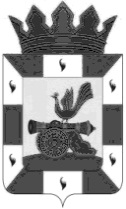 АДМИНИСТРАЦИЯ МУНИЦИПАЛЬНОГО ОБРАЗОВАНИЯ                     «СМОЛЕНСКИЙ РАЙОН» СМОЛЕНСКОЙ ОБЛАСТИП О С Т А Н О В Л Е Н И Е В соответствии со ст. 179 Бюджетного кодекса Российской Федерации, в целях повышения эффективности и рационального использования средств бюджета муниципального образования «Смоленский район» Смоленской области АДМИНИСТРАЦИЯ МУНИЦИПАЛЬНОГО ОБРАЗОВАНИЯ                        «СМОЛЕНСКИЙ РАЙОН» СМОЛЕНСКОЙ ОБЛАСТИ ПОСТАНОВЛЯЕТ:        1. Внести в муниципальную программу «Развитие системы образования в муниципальном образовании «Смоленский район» Смоленской области на 2017-2019 годы», утвержденную постановлением Администрации муниципального образования «Смоленский район» Смоленской области от 01.12.2016 года № 1354, следующие изменения:        1.1. основное мероприятие 1 подпрограммы 1 «Обеспечение функционирования муниципальных дошкольных образовательных организаций» дополнить пунктами 1.9., 1.10., 1.11 следующего содержания:        2. Настоящее постановление вступает в силу с момента подписания.        3. Контроль за исполнением настоящего постановления возложить на председателя комитета по образованию Администрации муниципального образования «Смоленский район» Смоленской области (И.В. Лонщакова).Глава муниципального образования«Смоленский район» Смоленской области                                О.Н. Павлюченковаот                     № _____О внесении изменений в муниципальную программу «Развитие системы образования в муниципальном образовании «Смоленский район» Смоленской области на 2017-2019 годы», утвержденную постановлением Администрации муниципального образования «Смоленский район» Смоленской области от 01.12.2016 года № 1354О1.9Субсидии бюджетам муниципальных районов на расходы в части оплаты труда в связи с повышением МРОТ Комитет  по образованию МКУ «ЦБУКО Смоленского района»областной бюджет3 541 600,003 541 600,000,000,001.10Субсидии бюджетам муниципальных районов на расходы в части оплаты труда в связи с повышением МРОТ (дошкольные группы при школах)Комитет  по образованию МКУ «ЦБУКО Смоленского района»областной бюджет558 400,00558 400,000,000,001.11Субсидия на обеспечение мер по повышению зарплаты педагогическим работникам муниципальных организаций (учреждений) дополнительного образованияКомитет  по образованию МКУ «ЦБУКО Смоленского района»областной бюджет328 040,00328 040,000,000,00